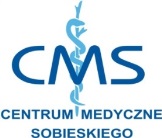 PLAN PRACY PRZYCHODNI (PORADNIA DLA DOROSŁYCH) OD 15.03.2021r.W czasie pandemii zależy nam  na maksymalnym bezpieczeństwie pacjentów i personelu. Dlatego wszyscy musimy się dostosować do obowiązujących w Polsce reżimów sanitarnych a także do zaleceń Ministerstwa Zdrowia, Konsultantów Krajowych i NFZ.GODZINY PRACY PRZYCHODNI (PORADNIA DLA DOROSŁYCH) ZOSTAŁY PODZIELONE NA:GODZINY ZIELONE- przyjęcia osobiste pacjentów BEZ ŻADNYCH CECH INFEKCJI, w tym szczepienia  lub teleporady-  (pacjenci z infekcją- obowiązkowo zaczynamy od teleporady, pacjenci bez infekcji decydują jaką formę kontaktu z lekarzem wolą). GODZINY CZERWONE- przyjęcia osobiste pacjentów z infekcją (wyłącznie po teleporadzie i decyzji lekarza)Zapisy na wizyty (planowe, z wyprzedzeniem  i na  bieżący dzień) odbywają się WYŁĄCZNIE  telefonicznie.Zapisy na wizyty (teleporady i stacjonarne) na bieżący dzień (telefonicznie od 7:30 od poniedziałku do piątku) prowadzimy do wyczerpania ostatniego miejsca w danym dniu. Prosimy o przychodzenie na wizyty osobiste (zarówno w godzinach  zielonych  jak i czerwonych) punktualnie,  kilka minut przed wyznaczoną godziną wizyty- w przychodni obowiązuje zgodnie z wytycznymi Krajowej Konsultant ds. Medycyny Rodzinnej, zasada „pustej/ prawie pustej poczekalni”- pacjenci umówieni na konkretna godzinę będą wpuszczani do przychodni i po pomiarze temperatur oraz dezynfekcji rąk, od razu kierowani do gabinetu lekarskiego na umówioną wizytę). Każdy pacjent wchodząc y do przychodni OBOWIĄZKOWO musi mieć  maseczkę zasłaniającą usta i nos. SCHEMAT PODZIAŁU GODZIN PRACY (PORADNIA DLA DOROSŁYCH):PONWTŚRCzwPTGODZINY ZIELONE8:00-11:158:00-11:4510:15-18:4510:15-15:459:00-14:15GODZINY ZIELONE12:45-14:4513:15-18:4510:15-18:4517:00-20:0015:45-18:00GODZINY ZIELONE16:15-19:3013:15-18:4510:15-18:4517:00-20:0015:45-18:00GODZINY CZERWONE11:30-12:3012:00-13:0009:30-10:0009:30-10:008:00-8:45GODZINY CZERWONE15:00-16:0019:00-20:0019:00-20:0016:00-16:4514:30-15:30GODZINY CZERWONE15:00-16:0019:00-20:0019:00-20:0016:00-16:4514:30-15:30